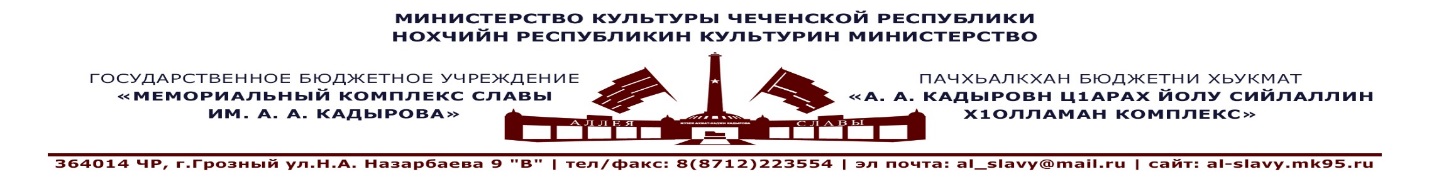 Утверждаю:Генеральный директор ГБУ «Мемориальныйкомплекс Славы им. А. А. Кадырова»А-В. А. Ахмадов _________________Планна 2020 г.график и тематика заседаний ученого Совета музеяУтверждение плана работы на 2020г. (25 ноября 2020г.)Организация поисковой работы (2020г.)Учет и хранение фондов музея (2020г.)Пополнение фонда музея (II кв.III кв.IV кв.)Научно- исследовательская деятельность (2020г.)Научно – просветительская деятельность(2020г.)Выставочная деятельность (2020г.)«38» мероприятий«47» публикаций«87» лекций«17» выставок в стационаре«24» выставки вне стационараПримечание для сотрудников: - мероприятия и лекции можно проводить как МКС, так и выездные.Для чтения лекций антитеррористической и антикоррупционой  направленности привлекать авторитетных личностей: представителей духовенства, представителей органов власти Чеченской Республики, а также известных деятелей культуры и искусства ЧР в количестве 1 человека на каждое мероприятие ОБЯЗАТЕЛЬНО!  Для чтения лекций по борьбе с правонарушениями среди несовершеннолетних привлекать инспекторов и должностных лиц правоохранительных органов по делам несовершеннолетних или представителей духовенства ЧР в количестве 1 человека на каждое мероприятие, а также приглашать на мероприятие детей, стоящих на учете в органах по делам несовершеннолетних вместе с родителями или опекунами в количестве 1человека ОБЯЗАТЕЛЬНО! Для чтения лекций, направленных на профилактику незаконного потребления наркотических и психотропных веществ, наркомании и токсикомании среди несовершеннолетних и молодежи Чеченской Республики, привлекать медработников, преподавателей – психологов, представителей духовенства, инспекторов по делам несовершеннолетних и других должностных лиц правоохранительных органов в количестве 1 человека на каждое мероприятие ОБЯЗАТЕЛЬНО! Для чтения лекций и проведения мероприятий в рамках реализации Единой концепции духовно-нравственного воспитания и развития подрастающего поколения Чеченской Республики привлекать – представителей духовенства, а также известных деятелей культуры и искусства в количестве 1 человека на каждое мероприятие ОБЯЗАТЕЛЬНО! 2020 год в Российской Федерации  объявлен Годом Памяти и Славы.        в честь 75-летия Победы в Великой Отечественной войне.Январь9 января - Лекция: « 9 января - День восстановления ЧИАССР», в рамках научной темы «Депортация народов Северного Кавказа в годы Великой Отечественной войны». Научный сотрудник Джабраилов А.Д. 9 января – Круглый стол: « Ко Дню восстановления ЧИАССР».  Научный сотрудник  Илясова Д.А.10 января - Публикация на сайт МКС: «Висло-Одерская операция 1945г.»  из цикла «Памятные даты военной истории России». (В этот день в 1945 году советские войска начали Висло-Одерскую операцию, в ходе которой были освобождены значительные территории Польши, а советские войска вышли на дальние подступы к Берлину). Научный сотрудник Илясова Д.А.13 января - Лекция: «Анализ современного состояния коррупции в России». Лектор – экскурсовод  Ахмадова Е.Х.13 января - Публикация: «День российской печати история и интересные факты» по научной теме «Роль А.А. Кадырова в возрождении СМИ ЧР». Научный сотрудник Ледиев Ш.Ш.15 января - Лекция: «Правонарушение. Общие понятия  и меры противодействия». Лектор - экскурсовод Шайхиева Э.А. 16 января – Презентация темы: «Возрождение системы образования в  Чеченской Республике. «Свет знаний развеет тьму». Научный сотрудник Саламова Л.С.16 января - Однодневная  выставка из собственных фондов в ЧГПУ, посвященная 155 -летию со Дня рождения живописца и графика В.А. Серова (1865-1911). Экспозиционно-выставочный отдел.20 января - Лекция: «Духовные  и семейные ценности чеченского народа в воспитании подрастающего поколения» в рамках Единой концепции духовно-нравственного и развития подрастающего поколения Чеченской Республики. Лектор-экскурсовод  Мусаева А.Х.21 января - Лекция: « Мы за жизнь против наркотиков». Лектор - экскурсовод Шайхиева Э.А. 22 января - Лекция: «Терроризм и его искоренение в Чеченской Республике». Лектор – экскурсовод  Мусаева А.Х.  23 января - Публикация: « День памяти жертв геноцида во второй мировой войне». Научный сотрудник Джабраилов А.Д.24 января - Публикация на сайт МКС: «Прошедшим все ужасы войны блокадникам посвящается…».Об истории блокадного Ленинграда ко Дню воинской Славы России. Научный сотрудник Джабраилов А.Д.27 января - Передвижная  выставка демонстрация проекта «Боевой карандаш», в рамках реализации проекта «Территория Победы» посвящённая событиям Великой Отечественной войны для учащихся СОШ города Грозного.27 января - Публикация: «Свобода,  жизнь и наследие переживших Холокост»  к  Международному дню  памяти жертв нацизма в Германии. Научный сотрудник Илясова Д.А.28 января - Беседа: «Профилактика ДТП. Методы и инструменты». Лектор-экскурсовод Ахмадова Е.Х.29 января - Круглый стол: «В бессмертной памяти народной на века!» в рамках проекта «Урок мужества». Научный сотрудник Джабраилов А.Д.30 января - Передвижная выставка из собственных фондов в районном ДК с. Шатой.Февраль1 февраля - Экскурсия для посетителей музея по экспозиционно-выставочному залу «Этот день мы приближали, как могли!» ко Дню разгрома  немецких войск в  битве за Сталинград. Лекторы – экскурсоводы.3 февраля- «Дороги без ДТП». Лектор-экскурсовод Ахмадова Е.Х.5 февраля - Лекция: «Терроризм и его искоренение в Чеченской Республике». Лектор- экскурсовод Мусаева А.Х.6 февраля – Однодневная  выставка в ЧГУ «Дети и война» ко Дню памяти юного героя-антифашиста (8 февраля) в рамках реализации соглашения между Министерством культуры ЧР, ГБУ «Мемориальный комплекс Славы им. А.А. Кадырова» и ФГБУК «Центральный музей Великой Отечественной войны 1941- 1945 гг. («Музей Победы»). 10 февраля - Лекция: «Анализ современного состояния коррупции в России». Лектор-экскурсовод Ахмадова Е.Х.11 февраля - Мероприятие  круглый стол: «Роль А.А.Кадырова в возрождении системы образования ЧР». (12.00ч.  МКС Студенты ВУЗов и учащиеся старших классов школ г. Грозный). Научный сотрудник Саламова Л.С.13 февраля - Мероприятие «Урок мужества» из цикла «Памятные даты военной истории России»: «75лет Будапештской операции (1945г.). Научный сотрудник Илясова Д.А.14 февраля – Мероприятие круглый стол: «Воины интернационалисты» к  31-й годовщине вывода войск из Афганистана (15 февраля 1989г).  Научный сотрудник  Ледиев Ш.Ш.14 февраля - Публикация: «Взятие русскими войсками под командованием Николая Николаевича Юденича турецкой крепости Эрзерум 1916г. »  из цикла «Памятные даты военной истории России». Джабраилов А.Д.18 февраль- Лекция: « Профилактика правонарушений». Лектор-экскурсовод  Шайхиева Э.А.18 февраля – Художественная выставка «Мир наполненный красками» член Союза художников РФ, народный
художник Республики Ингушетия Лидифа Мержаева и молодая дагестанская художница Шуайнат Максудова.19 февраля - Передвижная   выставка из собственных фондов в районном ДК с. Ведено, приуроченная  ко Дню защитников Отечества.19 февраль- Мероприятие круглый стол: «Нам есть, кем гордиться» ко Дню защитника Отечества. Научный сотрудник Илясова Д.А.21 февраля - Выездная лекция: «Есть такая профессия  Родину защищать!» ко Дню защитника Отечества. (учащиеся 7-8 классов СОШ № 56 г. Грозный ). Научный сотрудник Джабраилов А.Д. 21 февраля – Выставка экспонатов  музея Росгвардии по ЧР, ко Дню защитника Отечества в Мемориальном комплексе Славы им. А.А. Кадырова.24 февраля -  Мероприятие «Урок мужества» из цикла «Памятные даты военной истории России»: « 275 лет со Дня рождения флотоводца, адмирала, одного из создателей Черноморского флота Ф.Ф.Ушакова (1745- 1817г). Научный сотрудник Джабраилов А.Д.25 февраля - Лекция: «Наркомания и ее последствие». Лектор-экскурсовод  Шайхиева Э.А.26 февраля - Лекция в рамках Единой концепции духовно-нравственного воспитания и развития подрастающего поколения ЧР: «Ценность семьи и ее роль в жизни человека и общества!». Лектор-экскурсовод Мусаева А.Х.28 февраль- Публикация на сайт МКС: «Всемирный день гражданской обороны!» (1 марта 1990г.) Научный сотрудник Саламова Л.С.Март3 марта – Лекция: «100 лет со дня открытия Дома печати (3 марта 1920 года)» по научной теме: «Роль А.А. Кадырова в возрождении СМИ ЧР». Научный сотрудник Ледиев Ш.Ш.4 марта - Передвижная   выставка из собственных фондов в ГБПОУ «Грозненский техникум моды и дизайна» г. Грозный, приуроченная Международному женскому дню (8 МАРТА).6 марта - Персональная выставка Народного художника ЧР Аманди Асуханова, приуроченная Международному женскому дню (8 МАРТА).9 марта - Мероприятие: « Адаты, как источник правовых отношений чеченцев» по Единой концепции духовно-нравственного воспитания и развития подрастающего поколения ЧР. Лектор-экскурсовод Мусаева А.Х.11 марта - Мероприятие круглый стол: «Помнит сердце, не забудет никогда» по научной теме «Участники Великой Отечественной войны, призванные в ряды Советской армии с территории ЧИАССР в 1941-1945гг и сбор информации о Героях Советского Союза,  призванные на фронт с территории ЧИАССР».  Научный сотрудник Илясова Д.А.16 марта - Лекция: «Высшее и среднее профессиональное образование в ЧР в 2002/2003гг. в рамках научной темы Восстановление системы образования в ЧР «Свет знаний развеет тьму».   Научный сотрудник Саламова Л.С.                                              17 марта – Публикация: «75 лет Верхнесилезской операции (15 марта 1945 года)». Научный сотрудник Ледиев Ш.Ш.18 марта - Лекция: «Виды правонарушений». Лектор-экскурсовод Шайхиева Э.А.19 марта - Передвижная   выставка из собственных фондов в СОШ с. Махкеты, приуроченная ко Дню Конституции ЧР. (23 марта –День Конституции Чеченской Республики). 20 марта – Мероприятие круглый стол: «Политика А.А.Кадырова – политика сильного лидера!» ко Дню Конституции Чеченской Республики. (23 марта 2003г.) в рамках научной темы «Политический путь А.А.Кадырова». Научный сотрудник Джабраилов А.Д.22 марта – Публикация: «Осада и взятие русскими войсками австрийской крепости Перемышль. Крупнейшая осада  Первой мировой войны» (1915г.). Научный сотрудник Илясова Д.А.23 марта - Лекция: «Терроризм глобальная проблема современности». Лектор-экскурсовод Мусаева А.Х.24 марта - Лекция: « Воздействие наркотиков на организм человека». Лектор-экскурсовод Шайхиева Э.А. 24 марта - Публикация на сайт МКС «Культура- основа развития духовных ценностей народа!»  ко Дню работника культуры РФ (25 марта 2007г.). Начальник отдела по научной работе Музыкаева А.М.25 марта - Лекция: «Коррупция в сфере образования».  Лектор-экскурсовод  Ахмадова Е.Х.27 марта - Мероприятие: «Урок мужества»  из цикла «Памятные даты военной истории России»: «Битва при Сальнице 27 марта 1111 г. Разгром половецкого войска». Научный сотрудник Саламова Л.С. 27 марта - Публикация на сайт МКС: «День внутренних войск Министерства внутренних дел Российской Федерации» в рамках научной темы МВД по ЧР.  Научный сотрудник  Джабраилов А.Д.30 марта - Лекция: «Первая  помощь при ДТП». Лектор-экскурсовод  Ахмадова Е.Х.31 марта - Публикация на сайт МКС: «Памятная дата военной истории России. 31 марта  1814 год русские войска и их союзники вступили в Париж. Европа была освобождена от владычества Наполеона». Научный сотрудник Саламова Л.С.АпрельПередвижная выставка из собственных фондов МКС в г. Владикавказ.2 апреля -  Лекция: «Предупредительные меры и действия населения и должностных лиц при угрозе или проведении террористического акта». Лектор-экскурсовод  Мусаева А.Х.6 апреля -- Передвижная   выставка из собственных фондов в Нефтяной университет приуроченная, ко Дню присвоения Почетного звания г. Грозному «Город воинской Славы».6 апреля - Мероприятие круглый стол: «Международный день спорта на благо развития  и мира» в рамках научной темы: «Роль А.А. Кадырова в возрождение спорта в Чеченской Республике: «Спорт-посол мира». Научный сотрудник Саламова Л.С.6 апреля – Публикация на сайт МКС: «Город Грозный – город воинской Славы» к 5-летию присвоения городу Грозный почетного звания «Город воинской Славы» указом Президента России от 6 апреля 2015г. №176.  Научный сотрудник Джабраилов А.Д.7 апреля - Мероприятие  круглый стол: Мы за здоровый образ жизни без наркотиков» к Всемирному дню здравоохранения. Лектор-экскурсовод Шайхиева Э.А.8 апреля - Публикация на сайт МКС: «Крымская наступательная операция (8 апреля 1944 г.)». Научный сотрудник Саламова Л.С.8 апреля - Мероприятие: «Труженики тыла выходцы из ЧИАССР в годы ВОВ 1941- 1945гг.». Научный сотрудник Илясова Д.А.13 апреля -Передвижная   выставка из собственных фондов в районном ДК с. Итум-Кали, приуроченная, ко Дню отмены КТО в Чеченской Республике. (16 апреля 2009г.)13 апреля - Лекция: «Профилактика дорожно - транспортных происшествий». Лектор-экскурсовод Ахмадова Е.Х.14 апреля - Мероприятие научный семинар: «Стиль, жанр, техника и направления в художественно-изобразительном  искусстве». Базуркаев А.У., Закриева С.И., Юнусов А.А.15 апреля – Коллективная выставка молодых художников: Алихановой Амины, Сабанова Ибрека и Кочиевой Светланы. (г. Владикавказ) ко Дню Мира в ЧР. (16 апреля).20 апреля – «Урок  истории»  из  цикла «Памятные и знаменательные даты Великой Отечественной войны»: «20 апреля 1942 года - День завершения Московской битвы». Научный сотрудник Джабраилов А.Д.21 апреля - Лекция: «Коррупция и методы борьбы». Лектор-экскурсовод  Ахмадова  Е.Х.22 апреля - Лекция: «Правонарушения - проблема современного общества». Шайхиева Э.А.23 апреля - Передвижная выставка, из собственных фондов приуроченная ко Дню Чеченского языка (25 апреля) в районном ДК Шатойского района. 23 апреля – Мероприятие: «Смысл и значение священного месяца Рамадан» для сотрудников МКС. Старший научный сотрудник  Дураева Х.Х.24 апреля - Мероприятие:  « Нохчийн мотт - нохчийн халкъан орам, къоман  юьхь, аз,илли!» ко Дню чеченского языка. Научный сотрудник Ледиев Ш.Ш., Джабраилов А.Д.28 апреля - Лекция: «Воспитание детей - воспитание нации». Лектор-экскурсовод  Мусаева А.Х.29 апреля - Мероприятие «Урок мужества» из   цикла «Памятные и знаменательные даты Великой Отечественной войны»: « 30 апреля 75 лет со дня водружения  Советскими войсками Знамя Победы над рейхстагом в Берлине  в 1945 г». Научный сотрудник Ледиев Ш.Ш. 30 апреля -  Публикация: «Битва за Берлин. Штурм столицы третьего рейха (16 апреля - 2 мая). Над рейхстагом водружено красное знамя». Научный сотрудник Саламова Л.С.Май1 мая - Международный день солидарности трудящихся, праздник    Весны и Труда. Обширные  экскурсии по комплексу. 1 мая – Передвижная выставка из собственных фондов на площади перед МКС   ко Дню Весны и Труда. 4 мая - Викторина для студентов к 10- летию МКС им. А.А. Кадырова:  «Как хорошо ты знаешь музей». Научный сотрудник фондов Закриева С.И.5 мая - Публикация: «Всемирный день свободы печати». Научный   сотрудник Ледиев Ш.Ш.6 мая – Лекция: «Профилактика ДТП». Лектор-экскурсовод Ахмадова Е.Х.7 мая - Мероприятие: «День Воинской славы России. День  Победы в Великой Отечественной войне 1941-1945гг». (9 Мая 75-летие). Научный сотрудник Ледиев Ш.Ш.7 мая – Публикация на сайт МКС: «День Вооруженных сил России. 7 мая 1992 г. Президент РФ подписал распоряжение об организационных мерах по созданию Министерства обороны и Вооруженных сил РФ».  Научный сотрудник Илясова Д.А. 7 мая - Лекция: «Вечная Память Народным Героям»  ко Дню  Памяти  и скорби (10 мая). Научный сотрудник Джабраилов А.Д.7 мая - Региональная выставка ЧРОСХР, посвященная 75-летию Победы в Великой Отечественной войне.8 мая - Публикация на сайт МКС: «8 мая – 75 лет со дня завершения Берлинской операции (1945) и подписания акта о безоговорочной капитуляции фашистской Германии». Старший научный сотрудник Дураева Х.Х.8 мая - Празднование 10-летия со Дня основания ГБУ «Мемориальный комплекс Славы им. А.А. Кадырова».8 мая – Фотовыставка: «Ахмат-Хаджи Кадыров», приуроченная к 10-летию со дня открытия ГБУ «Мемориальный комплекс Славы».Ответственный: старший научный сотрудник Дураева Х.Х.9 мая – Оформление стены Памяти - на территории МКС.11 мая - Лекция: «Первая помощь при терактах». Лектор-экскурсовод  Мусаева А.Х.12 мая - Публикация на сайт МКС: «Крымская операция 8 апреля 1944г - 12 мая 1944г» к 76-летию со Дня освобождения Севастополя. Научный сотрудник Ледиев Ш.Ш.12 мая - Мероприятие « Урок мужества»: «Героями не рождаются». Научный сотрудник  Илясова Д.А.12 мая - Лекция: «Коррупция в сфере образования». Лектор-экскурсовод Ахмадова Е.Х.13 мая - Лекция: «Роль семьи и школы в воспитании детей» к  Международному дню семьи (15 мая). Лектор- экскурсовод  Мусаева А.Х.18 мая - Программа мероприятий к «Ночи музеев». В 2020г. Ночь музеев пройдет с 18 на 19 мая. Ответственные - научный отдел, экспозиционно-выставочный отдел и отдел музейных фондов.18 мая – Выставка в МКС из собственных фондов – (акция Ночь музеев).19 мая - Научный доклад: «Спорт- посол мира». Научный сотрудник  Саламова Л.С.20 мая - Лекция: «Состав правонарушения». Лектор-экскурсовод Шайхиева Э.А.22 мая - Выставка из собственных фондов МКС «Родные просторы» к Дню славянской письменности в ЧГПУ.Предполагаемая дата празднования  «Ураза Байрам» в 2020 году понедельник 24 мая (25,26).  Даты могут меняться.27 мая - Лекция: «Здоровое поколение - здоровая нация. Виды наркотиков». Лектор- экскурсовод  Шайхиева Э.А.28 мая – Публикация: «Защитники рубежей» ко Дню пограничников.  Научный сотрудник Джабраилов А.Д.Июнь1 июня - Благотворительные экскурсии по комплексу ко Дню защиты детей (1 июня). Лекторы-экскурсоводы.1 июня - Передвижная выставка из собственных фондов на бульваре имени Махмуда Эсамбаева, ко Дню защиты детей (1 июня).1 июня - Публикация на сайт МКС: «1 июня – День Северного флота РФ». Научный сотрудник Илясова Д.А.3 июня - Лекция: «Первая помощь при теракте». Лектор-экскурсовод  Мусаева А.Х.4 июня – Публикация на сайт МКС: «Памятная дата военной истории России». В этот день в 1916 году в ходе Первой мировой войны началось наступление русских войск под командованием Алексея Алексеевича Брусилова. Научный сотрудник Саламова Л.С.5 июня - Публикация: «6 июня – 75 лет со дня учреждения медали  «За доблестный труд в Великой Отечественной войне 1941-1945 гг. (1945) ». Научный сотрудник Ледиев Ш.Ш.8 июня - Лекция: «Коррупция и уголовно-правовые меры борьбы с ней». Лектор-экскурсовод Ахмадова Е.Х.11 июня - Коллективная выставка членов Санкт- Петербургского отделения СХР ко Дню России (12 июня).15 июня - Лекция: «Первая доврачебная помощь при дорожно-транспортных происшествиях». Лектор-экскурсовод  Ахмадова Е.Х.17 июня - Лекция: «Роль традиций и обычаев народа в современном чеченском обществе в укреплении института семьи» в рамках Единой концепции духовно-нравственного воспитания и развития подрастающего поколения. Лектор-экскурсовод  Мусаева А.Х.19 июня - Публикация: «День памяти и скорби» (22 июня). Илясова Д.А.22 июня – Мероприятие «Урок мужества»: «20 июня 1941 г. – Героическая оборона Брестской крепости». Старший  научный сотрудник Дураева Х.Х.22 июня – Лекция: «День памяти и скорби» ко Дню скорби народов Советского Союза (22 июня). Научный сотрудник Илясова Д.А.24 июня - Мероприятие круглый стол: «Наркомания. Как защитить общества от проблемы 21века » к Международному дню борьбы с наркоманией и незаконным оборотом наркотиков (26 июня). Лектор – экскурсовод Шайхиева Э.А.24 июня - Публикация на сайт МКС: «1945 г. – Парад Победы на Красной площади». Научный сотрудник Ледиев Ш.Ш.26 июня - Передвижная выставка из собственных фондов в сельский ДК с. Махкеты, приуроченная к Международному дню борьбы с наркоманией и незаконным оборотом наркотиков (26 июня) и ко Дню молодежи России (27 июня).30 июня - Лекция: «Профилактика правонарушений среди несовершеннолетних». Лектор-экскурсовод Шайхиева Э.А.Июль1 июля – Лекция: «Июль 1942 г, март 1943 г. Ржевская битва». Научный сотрудник  Ледиев Ш.Ш.3 июля - Мероприятие «Урок мужества»: «3 июля 1944 г. –  Советские войска освободили Минск». Научный сотрудник Джабраилов А.Д6 июля - Коллективная выставка членов творческого союза художников г. Ялта.7 июля - Лекция: «Анализ современного состояния коррупции в России». Лектор-экскурсовод Ахмадова Е.Х.7 июля - Публикация: «7 июля – День воинской славы России. В этот день в 1770 году русский флот под командованием графа Алексея Григорьевича Орлова одержал победу над турецким флотом в Чесменском сражении». Научный сотрудник Ледиев Ш.Ш.8 июля – Мероприятие «Урок мужества»: «9 июля 1945 г. –  Начало Маньчжурской  операции Советских Вооруженных Сил против вооруженных сил Японии». Научный сотрудник  Дураева Х.Х.10 июля - Лекция: «10 июля  1941 г. – 9 августа 1944 г. – Битва за Ленинград». Научный сотрудник  Ледиев Ш.Ш.10 июля - Лекция: «12 июля1943 г. – Начало контрнаступление советских войск на Курской дуге». Научный сотрудник Джабраилов А.Д.13 июля- Лекция: «12 июля  1943 г. – Танковое сражение в районе с. Прохоровка  – крупнейшее во Второй мировой войне. С обеих сторон в нем участвовали до 1200 танков». Научный сотрудник Саламова Л.С.13 июля - Мероприятие «Урок мужества»: «Чеченцы в Великой Отечественной войне». Научный сотрудник Илясова Д.А.14 июля - Лекция: «Причины ДТП и травматизма людей». Лектор-экскурсовод  Ахмадова Е.Х.16 июля - Передвижная выставка из собственных фондов на бульваре имени Махмуда Эсамбаева,16 июля - Лекция: «17 июля – День авиации Военно-морского флота РФ». Научный сотрудник Саламова Л.С. 17 июлю – Публикация на сайт МКС: «17 июля 1944 г. –  через Москву были проконвоированы 57600 пленных немецких солдат,  офицеров и генералов». Научный  сотрудник  Ледиев Ш.Ш.17 июля – Публикация на сайт МКС: «17 июля 1944 г. – Советские войска вступили на территорию Польши». Научный сотрудник  Джабраилов А.Д.18 июля - Публикация: «17 июля  –  75 лет со дня начала работы Берлинской (Потсдамской) конференции глав правительств СССР, США, Великобритании (1945)». Научный сотрудник  Илясова Д.А.20 июля - Лекция: «Чеченское общество в борьбе против террора». Лектор-экскурсовод  Мусаева А.Х.21 июля - Передвижная выставка из собственных фондов на центральной площади г.Грозный22 июля - Лекция: «Мы за здоровый образ жизни. Нет наркотикам!». Лектор-экскурсовод Шайхиева Э.А.24 июля - Лекция: «Понятие и виды музейных фондов, совокупность памятников естественной истории, материальной и духовной культуры в стране, имеющих научное, политическое, историческое или художественное значение»  к 55 летию  со Дня учреждения музейного фонда СССР  (26 июля 1965г). Начальник отдела - главный хранитель музейных фондов Базуркаев А.У.24 июля - Мероприятие: «Освобождение Северного Кавказа в годы Великой Отечественной войны от немецко-фашистских захватчиков (25 июля 1942 — 9 октября 1943). Научный сотрудник Ледиев Ш.Ш.24 июля - Лекция: «Гордость Чеченского спорта – Лечи Курбанов» в рамках научной темы «Роль А.А.Кадырова в возрождении спорта в Чеченской Республике: «Спорт посол мира». Научный сотрудник Саламова Л.С.24 июля - Публикация: «Последнее воскресенье июля – День Военно-Морского флота». Научный Сотрудник Илясова Д.А.27 июля - Лекция: «Семейные ценности и адаты предков» в рамках Единой концепции духовно-  нравственного воспитания и развития подрастающего  поколения. Лектор-экскурсовод  Мусаева А.Х.28 июля - Лекция: « Меры противодействия правонарушениям в современном обществе». Лектор-экскурсовод Шайхиева Э.А.28 июля - Публикация: «28 июля 1942 г.  – Издан Приказ наркома обороны СССР № 227 – «Ни шагу назад!». Старший научный сотрудник Дураева Х.Х.29 июля - Мероприятие: «29 июля1942 г. – Президиум Верховного Совета СССР принял Указ «Об учреждении военных орденов Суворова, Кутузова, Александра Невского». Старший научный сотрудник Дураева Х.Х.30 июля -  Публикация: « 1 августа – День памяти о погибших в Первой мировой войне. В этот день в 1914 году Германия объявила войну России ». Старший научный сотрудник Дураева Х.Х.(31июля  по 2 августа – на 2020г планируемая дата праздника Курбан-байрам  эти дня объявляют официальными выходными в республике).Август3  августа – Лекция: «Памятная дата военной истории России. В этот день в 1572 году русские войска под предводительством князей Михаила Воротынского и Дмитрия Хворостинина разбили татарское войско». Научный сотрудник Ледиев Ш.Ш.4 августа - Передвижная   выставка из собственных фондов в г. Дербент Р.Д.4 августа - Мероприятие: «Культура  чеченского  народа: традиции, обычаи, обряды,  прошедшие  сквозь  века» в рамках Единой концепции духовно-нравственного воспитания и развития подрастающего поколения ЧР. Лектор-экскурсовод Мусаева А.Х. 7 августа - Публикация: «9 августа – День воинской славы России. В 1714 году русский флот под командованием Петра Первого одержал первую в российской истории морскую победу над шведами у мыса Гангут». Научный сотрудник Ледиев Ш.Ш.11 августа - Лекция:  «Как распознать проблему. Наркотик и подросток». Лектор-экскурсовод Шайхиева Э.А. 14 августа - Лекция: «15 августа – Памятная дата военной истории России. В этот день в 1799 году русские войска под командованием Александра Васильевича Суворова разгромили французские войска в битве при Нови». Старший научный сотрудник Дураева Х.Х.17 августа - Лекция: «Соблюдая правила дорожного движения, вы сохраните свою и чужую жизни!». Лектор-экскурсовод  Ахмадова Е.Х.18 августа - Лекция: «Правовые методы борьбы с правонарушениями». Лектор-экскурсовод  Шайхиева Э.А.19 августа -- Передвижная   выставка из собственных фондов приуроченное к 69-ой годовщине со Дня рождения Первого Президента Чеченской Республики, Героя России Ахмата-Хаджи Абдулхамидовича Кадырова в Доме печати.20 августа - Мероприятие «Урок мужества»: «20 августа – Памятная дата военной истории России. В этот день в 1939 году советские войска под командованием Георгия Константиновича Жукова разгромили японские войска на реке Халхин-Гол». Научный сотрудник Ледиев Ш.Ш.21 августа - Лекция: «23 августа – День воинской славы России. В этот день в 1943 году советские войска разгромили немецко-фашистские войска в Курской битве». Научный сотрудник Джабраилов А.Д.21 августа - Публикация: «День Государственного флага России». Научный сотрудник Джабраилов А.Д.21 августа - Мероприятие: «Воспоминания об Ахмат - Хаджи Кадырове», приуроченное к 69-ой годовщине со Дня рождения Первого Президента Чеченской Республики, Героя России Ахмата-Хаджи Абдулхамидовича Кадырова Хатуев И.З.21 августа- Выставка ЧРОСХР, приуроченное к 69-ой годовщине со Дня рождения Первого Президента Чеченской Республики, Героя России Ахмата-Хаджи Абдулхамидовича Кадырова.25 августа - Лекция: «Молодёжь Чеченской Республики  против терроризма»». Лектор-экскурсовод Мусаева А.Х.26 августа - Лекция: «Коррупция и уголовно-правовые меры борьбы с ней».  Лектор-экскурсовод Ахмадова Е.Х.27 августа - Мероприятие круглый стол: «Достоинства поста в День Ашура» ко Дню Ашуры. (предполагаемая дата Дня Ашура в 2020г. 28 августа). Старший научный сотрудник Дураева Х.Х.31 августа - Передвижная выставка из собственных фондов  в сквере журналистов, ко Дню знаний (1 сентября).Сентябрь1 сентября - «День знаний»: Благотворительные экскурсии ко Дню знаний, по Мемориальному комплексу Славы им. А. А. Кадырова. Лекторы-экскурсоводы.2 сентября – Лекция: «Мы за Победу Вас благодарим!» приуроченная   к 75-летию окончания Второй мировой войны. (2 сентября День окончания Второй мировой войны. Вторая мировая война продолжалась шесть лет - с 1 сентября 1939 года до 2 сентября 1945 года. В 2019 г исполняется ровно 74 года со дня окончания Второй мировой войны). Научный сотрудник Ледиев Ш.Ш.2 сентября - Публикация на сайт МКС «День Российской гвардии» (история и особенности возникновения праздника). (2 сентября). Научный сотрудник  Илясова Д.А.2 сентября -   Передвижная выставка из собственных фондов МКС «Скажем вместе: Терроризму-нет! Миру нужен солнца яркий свет, чтобы не проливалась кровь людей, чтобы не было погибших детей!» приуроченная   ко Дню борьбы с терроризмом на бульваре им. М. Эсамбаева.  3 сентября - Дербентская выставка в МКС ко Дню единения народов ЧР (6 сентября).3 сентября - Обширные экскурсии по комплексу, посвященные Дню солидарности в борьбе с терроризмом (3 сентября). 8 сентября - Публикация: « Международный день солидарности  журналистов (8 сентября)» в рамках научной темы Роль А.А.Кадырова в возрождении СМИ ЧР. Научный сотрудник Ледиев Ш.Ш.9 сентября - Коллективная выставка членов творческого союза художников г. Иркутск.9 сентября - Публикация: «Международный день памяти жертв фашизма» (13сентября 2020г). Научный сотрудник Саламова Л.С.9 сентября - Лекция «Воспитание правового сознания несовершеннолетних. Профилактика преступлений среди подростков». Лектор-экскурсовод Шайхиева Э.А.10 сентября -  Публикация: «День танкистов (второе воскресенье сентября -13 сентября  2020г)». Старший научный сотрудник Дураева Х.Х.15 сентября - Научный семинар на тему: «Значение ораторского искусства в экскурсионной деятельности» проводит зам. генерального директора по научной работе Хатуев И.З.16 сентября - « Международный терроризм как глобальная проблема современности». Лектор-экскурсовод Мусаева А.Х.18 сентября – Передвижная выставка из собственных фондов МКС в сквере журналистов ко Дню чеченской женщины. (В 2020г праздник выпадает на 20 сентября).22 сентября - Лекция: «Виды наркотиков и их влияние на организм человека». Лектор-экскурсовод Шайхиева Э.А.23 сентябрь-Лекция: «Семейные ценности как  основа нравственного здоровья общества» в рамках Единой концепции духовно-нравственного воспитания и развития подрастающего поколения ЧР. Лектор-экскурсовод Мусаева А.Х.28 сентября - Лекция: «Коррупция и ее общественная опасность». Лектор-экскурсовод Ахмадова Е.Х.29 сентября - Лекция: «О профилактике  правонарушений и безопасности дорожного движения». Лектор-экскурсовод  Ахмадова Е.Х.30 сентября - Мероприятие для сотрудников музея: « Понятие «Фонды музея» виды фондов и  их основные  направления». Базуркаев А.У.Октябрь2 октября - Выставка членов ЧРОСХР, посвященная Дню города Грозный, Дню молодежи ЧР, Дню учителя, Дню рождения Главы Республики Р. А. Кадырова, (5 октября).5 октября - Беседа: «Институт семьи в традиционном чеченском обществе». Лектор-экскурсовод Мусаева А.Х.6 октября - Лекция: «Понятие правонарушения и его признаки». Лектор-экскурсовод Шайхиева Э.А.7 октября - Лекция: «День образования штабных подразделений МВД России». Научный сотрудник Джабраилов А.Д.9 октября – Мероприятие: «Защита Грозного от немецко-фашистских захватчиков (9 октября)». Научный сотрудник Ледиев Ш.Ш.9 октября - Публикация: «9 октября – Памятная дата военной истории России. В этот день в 1760 году русские войска в ходе Семилетней войны заняли Берлин». Научный сотрудник Ледиев Ш.Ш.13 октября - Лекция: «Угроза и борьба современного мира с экстремизмом и терроризмом». Лектор-экскурсовод Мусаева А.Х.14 октябрь-Лекция: «Пешеход и ДТП». Лектор-экскурсовод Ахмадова Е.Х.15 октября - Передвижная выставка из собственных фондов посвященная 12-му Международному фестивалю конкурса танцев им. М. Эсамбаева.16 октября - Мероприятие «Урок мужества»: «16 октября 1940 г. – 80 лет со дня учреждения медали «Золотая Звезда Героя Советского Союза». Научный сотрудник Джабраилов А.Д.16 октября - Публикация: «18 октября – Памятная дата военной истории России. В этот день в 1813 году русская армия и её союзники одержали победу над наполеоновскими войсками в Битве народов под Лейпцигом». Научный сотрудник Саламова Л.С.20 октября - Публикация на сайт МКС «20 октября – Памятная дата военной истории России. В этот день в 1827 году русский флот и его союзники разгромили турецкий флот в Наваринском морском сражении». Научный сотрудник Саламова Л.С.21 октября – Лекция: «Современные аспекты наркологии». Лектор-экскурсовод Шайхиева Э.А.21 октября – Мероприятие  круглый стол: «Академия наук Чеченской Республики» в рамках темы «Возрождение системы образования в ЧР». Научный сотрудник Саламова Л.С.26 октября - Мероприятие: «Основы формирования музейной экспозиции». Начальник экспозиционно-выставочного отдела. Юнусов А.А.27 октября - Лекция: «О противодействиях коррупции». Лектор-экскурсовод Ахмадова Е.Х.28 октября - Публикация: «28 октября – День армейской авиации». Научный сотрудник Джабраилов А.Д.29 октября - День рождения Пророка Мухаммада (Да благословит его Аллах и приветствует) чтение Мовлида в МКС. (в 2020г предполагаемая дата выпадает на 29 октября).30 октября - Лекция: « День основания военно-морского флота (31 октября)». Научный сотрудник Джабраилов А.Д.Ноябрь2 ноября - Лекция: «Роль и место чеченской женщины матери, в воспитании подрастающего поколения». Лектор-экскурсовод Мусаева А.Х.2 ноября - Персональная выставка художницы, члена СХР Дадаевой Анжелики приуроченная ко Дню народного единства (4 ноября) и приуроченная к Всероссийской акции «Ночь искусств».3 ноября - Лекция: «Виды правонарушений». Лектор-экскурсовод  Шайхиева Э.А.4 ноября - Выездная лекция: «В единстве наша сила» ко Дню единения и согласия народов России. Научный сотрудник Джабраилов А.Д.6 ноября - Публикация: «6 ноября 1943 г. - Советские войска освободили Киев». Научный сотрудник Саламова Л.С.6 ноября - Лекция: «7 ноября – День воинской славы России. День проведения военного парада на Красной площади в Москве в ознаменование 24 годовщины Великой Октябрьской социалистической революции (1941)». Научный сотрудник Илясова Д.А.13 ноября - Лекция: «Соблюдая правила дорожного движения, вы сохраните свою и чужую жизни!» к Всемирному дню памяти жертв ДТП. (15 ноября). Лектор-экскурсовод Ахмадова Е.Х.17 ноября - Мероприятие: «Чеченское общество против наркотиков». Лектор-экскурсовод Шайхиева Э.А.17 ноября - Лекция: «Методика учета музейных фондов и ихнаучная документация». Научный сотрудник фондов Закриева С.И.19 ноября - Публикация: «День ракетных войск и артиллерии (19 ноября)». Научный сотрудник Джабраилов А.Д.20 ноября - Лекция: «75 лет с начала Нюрнбергского  процесса  над руководством фашистской Германии». Научный сотрудник Джабраилов А.Д.23 ноября - Мероприятие: «Мы должны показывать свои способности не на полях сражений, а на спортивных аренах» в рамках научной темы:  «Роль А. А. Кадырова в возрождении спорта в Чеченской Республике: «Спорт посол мира».24 ноября - Лекция: «Понятие и общая характеристика коррупции». Лектор-экскурсовод Ахмадова Е. Х.26 ноября – Мероприятие: « Памятная дата военной истории России. 26 ноября 1904 году русские войска в ходе обороны крепости Порт-Артур отразили штурм японских войск». Старший научный сотрудник Дураева Х.Х. 26 ноября- Передвижная выставка из собственных фондов с.Шатой СОШ ко Дню матери (29 ноября).30 ноября - Лекция: «Терроризм- религия ненависти и основная угроза 21 века». Лектор-экскурсовод  Мусаева А.Х.ДекабрьВыставка исторических документов и фотографий из Музея Победы г. Москва1 декабря - Публикация: «124 лет со Дня рождения Георгия Константиновича Жукова (1896–1974), Маршала Советского Союза, четырежды Героя Советского Союза». Научный сотрудник Ледиев Ш.Ш.3 декабря- Персональная выставка члена СХР Игоря Хоронько г.Пятигорск.3 декабря - Лекция: «Чеченцы- Герои ВОВ» ко Дню неизвестного Солдата (3декабря). Научный сотрудник Джабраилов А.Д. 3 декабря – Лекция: «Образование детей с ограниченными возможностями»  к    Международному дню инвалидов. Научный сотрудник  Саламова Л.С.9 декабря – Лекция: « Герои России - герои нашего времени» ко Дню Героев Отечества. Научный сотрудник Илясова Д.А.9 декабря -  Лекция: «Противодействие правонарушениям. Устранение  причин и условий для их возникновения». Лектор- Экскурсовод Шайхиева Э.А. 9 декабря -  Лекция: «Коррупция: причины возникновения, влияния и методы борьбы» ко дню борьбы с коррупцией (9 декабря). Лектор-экскурсовод Ахмадова Е.Х. 15 декабря - Лекция: «Чеченское общество в борьбе против террора». Лектор-экскурсовод Мусаева А.Х.15 декабря - Публикация: «Я журналист, не стреляйте» ко Дню памяти журналистов, погибших при исполнении профессиональных обязанностей. Научный сотрудник Ледиев Ш.Ш.16 декабря - Лекция: «Сохранение адатов предков и их значение» в рамках Единой концепции духовно-нравственного воспитания и развития подрастающего поколения ЧР. Лектор-экскурсовод Мусаева А.Х.21 декабря - Лекция: «Причины ДТП». Лектор-экскурсовод Ахмадова Е.Х.22 декабря – Мероприятие круглый стол: « За жизнь без наркотиков». Лектор-экскурсовод Шайхиева Э.А.28 декабря - Публикация на сайт МКС: «Маршал Советского Союза, дважды Герой Советского Союза Иван Степанович Конев (1897-1973)». Научный сотрудник Джабраилов А.Д.Подведение итогов 2020г.Подготовка к новогодним мероприятиям.Тематическое оформление территории МКС к Новогодним праздникам.План разработан и составлен начальником отдела по научной работе, учитывая планы сотрудников научного отдела Мемориального комплекса Славы им. А. А. Кадырова.А. М. Музыкаевой ________________План согласован и принят на научном совете, заместителем генерального директора по научной работе И.З. Хатуевым __________________Утвержден генеральным директором Мемориального комплекса Славы им. А. А. Кадырова А-В. А. Ахмадовым.      	Примечание: в плане возможны изменения или дополнения согласовано с руководством       Мемориального комплекса Славы им. А. А. Кадырова и отделом искусств и учебных       заведений Министерства культуры ЧР.